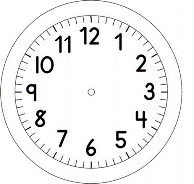 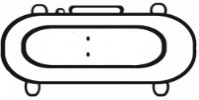 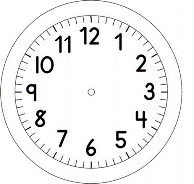 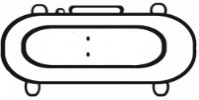 PARA GOSTAR DE LER - ARTES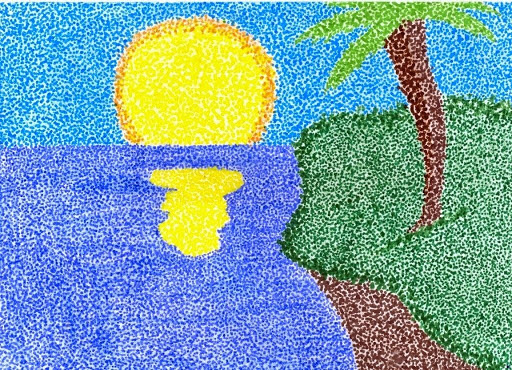 ESCOLHA UMA DESSAS OPÇÕES PARA REPRESENTAR A HISTÓRIA QUE VOCÊ LEU:TÉCNICA: PONTILHISMOTÉCNICA: RECORTE E COLAGEMTÉCNICA: PONTILHISMOMATERIAIS: CANETINHAFOLHA SULFITEMODO DE FAZERUTILIZE A PONTA DA CANETINHA PARA FAZER OS PONTINHOS, QUANTO MAIS PRÓXIMOS OS PONTOS FICAREM UM DOS OUTROS, MAIS INTERESSANTE FICARÁ SEU DESENHO.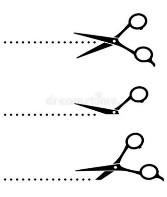 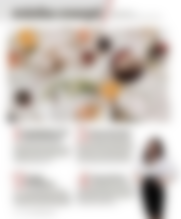 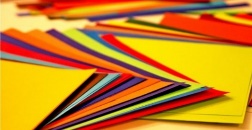 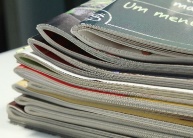 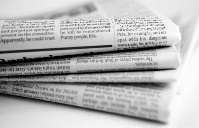 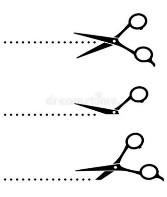 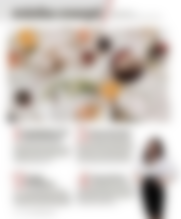 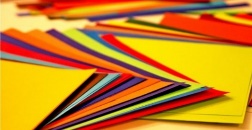 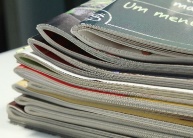 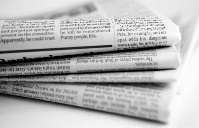 TÉCNICA: RECORTE E COLAGEMMATERIAIS:TESOURA;FOLHA DE JORNAL, REVISTA OU QUALQUER TIPO DE PAPEL;COLA.PROPOSTA: RECORTE IMAGENS REFERENTES AO LIVRO QUE LEU, DE REVISTAS, JORNAIS OU OUTROS TIPOS DE PAPEL, DISPONÍVEIS EM SUA CASA.SE PREFERIR, DESENHE NO PAPEL E RECORTE SEU DESENHO. DEPOIS DE RECORTAR, MONTE E COLE EM UMA FOLHA SULFITE.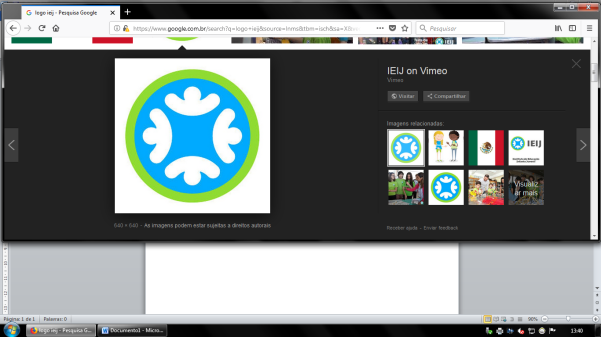 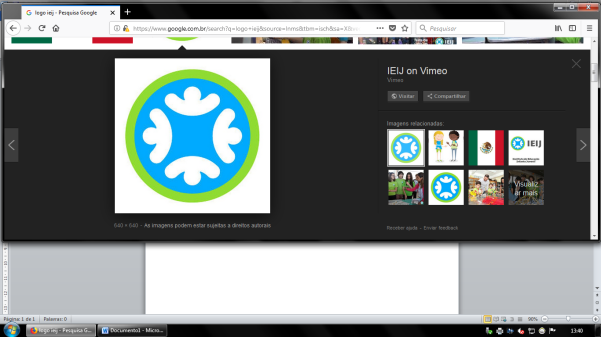 